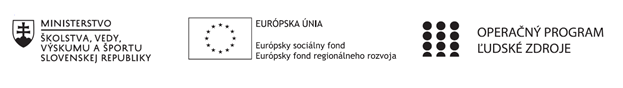 Správa o činnosti pedagogického klubu Príloha:Prezenčná listina zo stretnutia pedagogického klubuPríloha správy o činnosti pedagogického klubu    PREZENČNÁ LISTINAMiesto konania stretnutia:     Gymnázium Hlinská 29, ŽilinaDátum konania stretnutia:	12.10. 2020Trvanie stretnutia:           od 14.00 hod	do 17.00 hod	Zoznam účastníkov/členov pedagogického klubu:Meno prizvaných odborníkov/iných účastníkov, ktorí nie sú členmi pedagogického klubu  a podpis/y:Prioritná osVzdelávanieŠpecifický cieľ1.1.1 Zvýšiť inkluzívnosť a rovnaký prístup ku kvalitnému vzdelávaniu a zlepšiť výsledky a kompetencie detí a žiakovPrijímateľGymnáziumNázov projektuGymza číta, počíta a bádaKód projektu  ITMS2014+312011U517Názov pedagogického klubu BIOGYMZADátum stretnutia  pedagogického klubu12.10.2020Miesto stretnutia  pedagogického klubuGymnáziumMeno koordinátora pedagogického klubuMgr. Gabriela ČornáOdkaz na webové sídlo zverejnenej správywww.gymza.skManažérske zhrnutie:krátka anotácia, kľúčové slová návrh činností na ďalšiu prácu so žiakmi cez dištančné vyučovanieHlavné body, témy stretnutia, zhrnutie priebehu stretnutia: Vytvoriť priestor v domácej príprave pre druhý ročník v realizácii uplatnenia prírodovednej, čitateľskej gramotnosti, matematickej gramotnosti. Zapojenie sa do korešpondenčného seminára zameraného na genetiku a evolúciu.Závery a odporúčania:Usmernenie  práce študentov v korešpondenčnom seminári pomocou google classroom prostredia. Katedra vied o environmentálnych systémoch, ETH Zurich, ŠvajčiarskoˇBilingválne gymnázium C. S. Lewisa, Haanova 28, 851 04 Bratislava , Občianske združenie eduB, edub.sk ( pre študentov druhého ročníka)Kooperatívne učenie   a výskumne ladená koncepcia prírodovedného vyučovania resp. bádateľsky orientovaného vyučovania.(pre študentov prvého ročníka) Vypracoval (meno, priezvisko)Mgr. Jana LeibiczerováDátum12.10.2020PodpisSchválil (meno, priezvisko)Mgr. Gabriela ČornáDátum12.10.2020PodpisPrioritná os:VzdelávanieŠpecifický cieľ:1.1.1 Zvýšiť inkluzívnosť a rovnaký prístup ku kvalitnému vzdelávaniu a zlepšiť výsledky a kompetencie detí a žiakovPrijímateľ:GymnáziumNázov projektu:Gymza číta, počíta a bádaKód ITMS projektu:312011U517Názov pedagogického klubu:BIOGYMZAč.Meno a priezviskoPodpisInštitúcia1. Bc. Ing.  Jarmila TuroňováGymnázium Hlinská 292.PaedDr. Katarína KitašováGymnázium Hlinská 293.Mgr. Gabriela ČornáGymnázium Hlinská 294.Mgr. Jana LeibiczerováGymnázium Hlinská 29č.Meno a priezviskoPodpisInštitúcia